 Нажимаем кнопку «Пуск»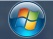 2. Выбираем пункт меню «Панель управления»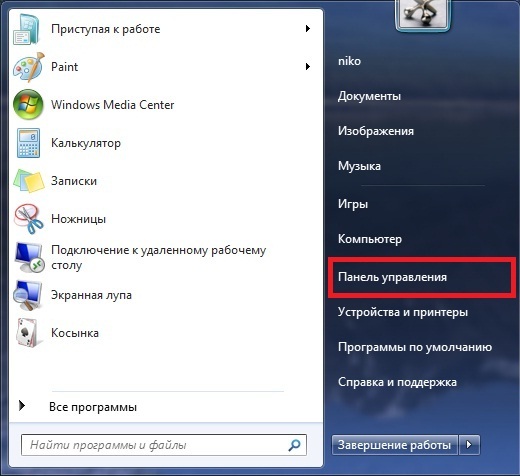 3. В меню «Просмотр по:» выбираем «Крупные значки». Заходим в «Центр управления сетями и общим доступом»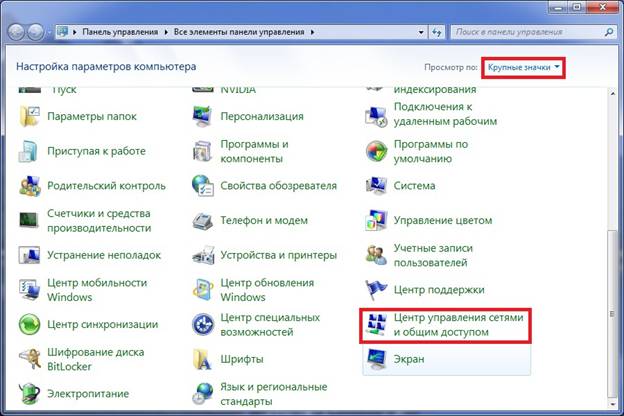 4. Выбираем пункт «Настройка нового подключения или сети»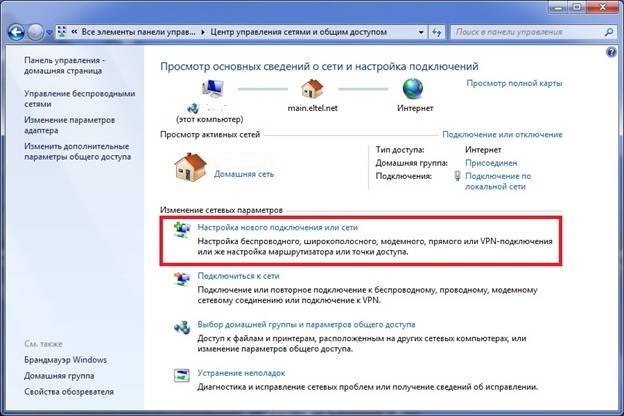 5. Выбираем «Подключение к интернету», жмем «Далее»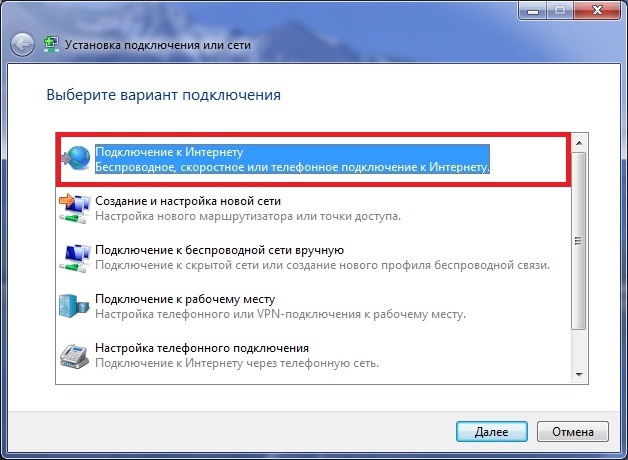 6. Выбираем тип подключения «Высокоскоростное (с PPPoE)»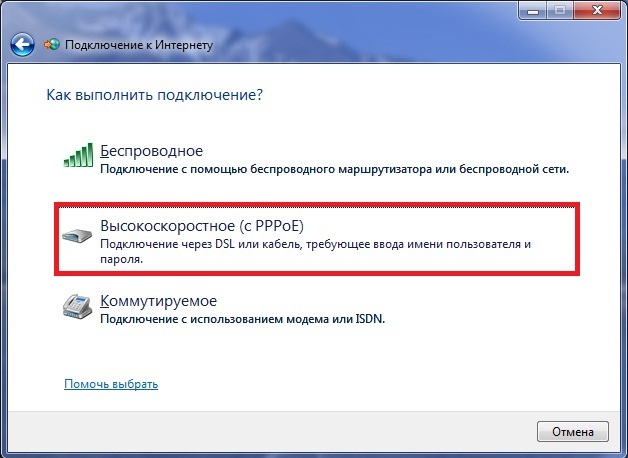 7. Вводим логин и пароль, указанные в памятке пользователя, ставим галочку «Запомнить этот пароль»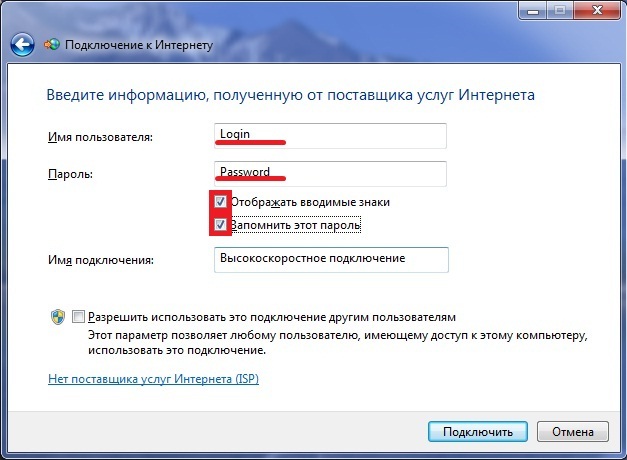 8. Нажимаем «Подключить»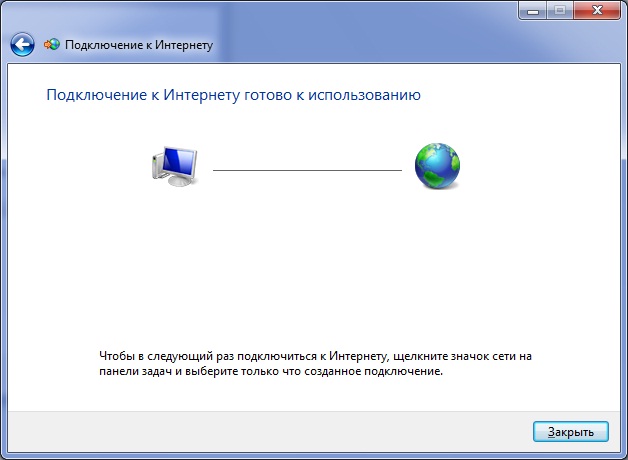 